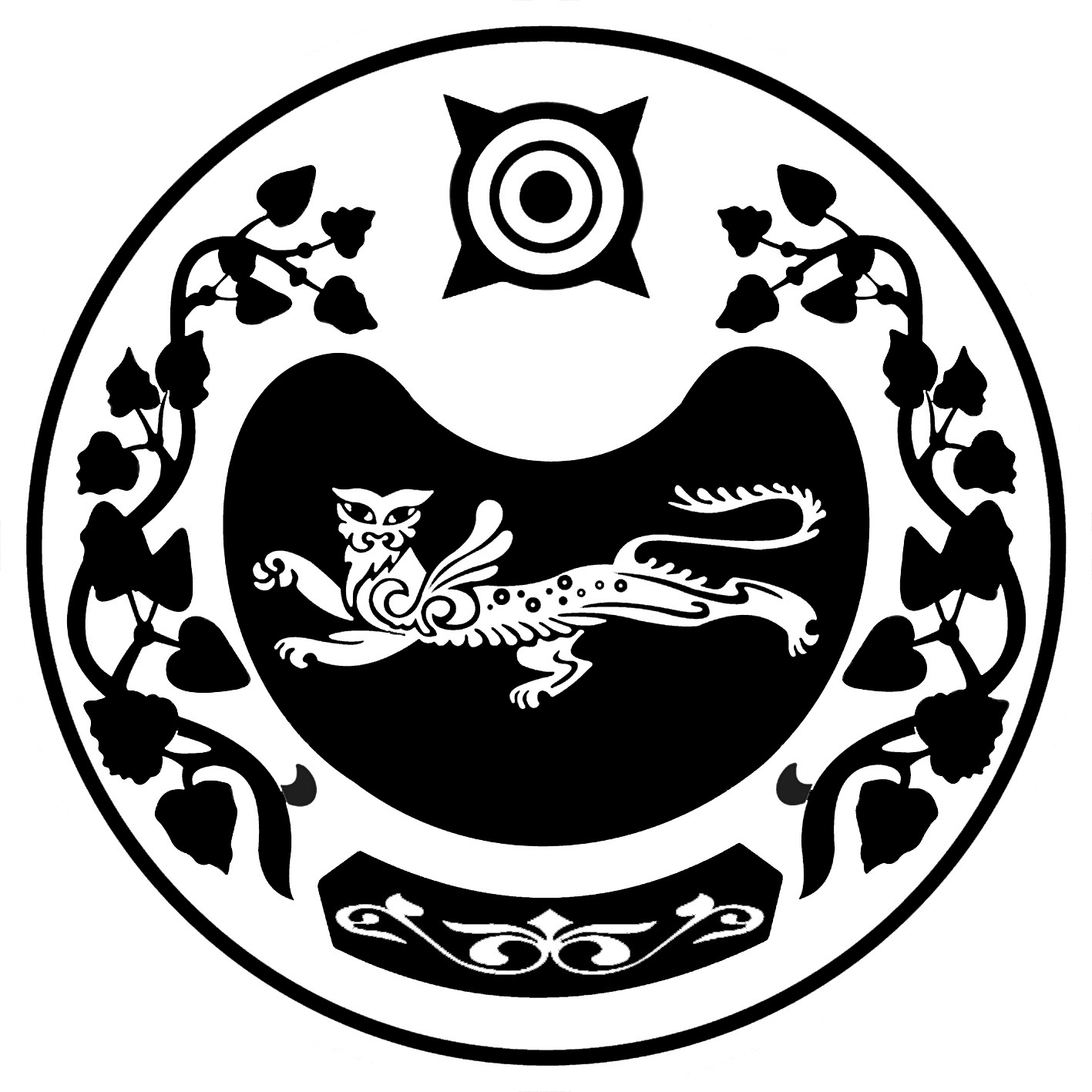 П О С Т А Н О В Л Е Н И Е  от  14.12.2017г.	     № 271-пс. КалининоО проведении Новогодних мероприятийна территории Калининского сельсовета	Руководствуясь Федеральным законом от 06.10.2003 № 131-ФЗ «Об общих принципах организации местного самоуправления в Российской Федерации» (с последующими изменениями), в целях обеспечения безопасности, поддержания общественного порядка, предотвращения чрезвычайных ситуаций и во исполнение Федерального закона от 22.11.1995 № 171-ФЗ «О государственном регулировании производства и оборота этилового спирта, алкогольной и спиртосодержащей продукции», Федерального закона  от 07.03.2005 № 11-ФЗ «Об ограничениях розничной продажи и потребления (распития) пива и напитков, изготавливаемых на его основе», в соответствии с Уставом муниципального образования Калининский сельсовет и Муниципального задания МКУК «КДЦ «Центр», Решения Совета депутатов Калининского сельсовета № 21 от 26.09.2012 г. «Об утверждении Положения об организации и проведении молодежных дискотек, танцевальных вечеров в учреждениях культуры МКУК «КДЦ «Центр» администрация Калининского сельсовета ПОСТАНОВЛЯЕТ: Утвердить план проведения Новогодних мероприятий МКУК «КДЦ «Центр» (Приложение № 1)Бухгалтерии Администрации Калининского сельсовета (Янгуловой В.Н..) предусмотреть денежные средства на поощрение победителей конкурсов и для вручения подарков на новогодних мероприятиях, согласно представленной сметы в сумме   20,0 тыс.руб.Во время проведения Новогодних утренников- 28.12.2017 г. д. Чапаево; 27.12.2017,30.12.2017 с. Калинино не допускается розничная продажа алкогольной продукции на территории с. Калинино, д. Чапаево  с 00 часов до 24 часов по местному времени.Рекомендовать МО МВД России «Усть-Абаканский» обеспечить охрану общественного порядка в местах проведения праздничных мероприятий.Опубликовать данное постановление в местах обнародования и на официальном сайте Администрации Калининского сельсовета.Контроль за исполнением данного постановления возложить на специалиста 1 категории Администрации Калининского сельсовета Медведеву М.С.Глава Калининского сельсовета:                                                 И.А.Сажин	Утверждаю: 	Утверждаю:	Глава Калининского сельсовета	Директор МКУК «КДЦ «Центр»»	Сажин И.А._______________	Католикова С. М._____________План новогодних мероприятий 2017-2018 г.МКУК «КДЦ «Центр»РОССИЯ ФЕДЕРАЦИЯЗЫХАКАС РЕСПУБЛИКААFБАН ПИЛТIРI  АЙMAATAЗOБА ПИЛТIРI ААЛ  ЧÖБIHIҢYCTAF ПACTAAРОССИЙСКАЯ ФЕДЕРАЦИЯРЕСПУБЛИКА ХАКАСИЯУСТЬ-АБАКАНСКИЙ РАЙОН	       АДМИНИСТРАЦИЯКАЛИНИНСКОГО СЕЛЬСОВЕТА№ п/пНаименование юридического лицаМеста проведения праздничных мероприятий (адреса)Должность,ФИОответственного за проведение торжественных мероприятийТелефон ответственного ( раб., сот)Дата и время проведения праздничных мероприятийКоличество задействованных человекПримечание1.Муниципальное казенное учреждение культуры «Культурно-досуговый центр «Центр» - МКУК «КДЦ «Центр»655131, Республика Хакасия, Усть-Абаканский район, с. Калинино, ул. Школьная,58Директор Католикова Светлана Михайловна8(390-32) 2-75-438983259977830.12.2017 г.13.00-14.0060«В гостях у сказки» - новогодний утренник для неорганизованных детей30.12.2017 г.18.00200Театрализованная программа для взрослых«Баба Яга не против»01.01.2018 г.01.00-04.00150«Новый год идет к нам в двери» - новогодний бал-маскарад для смешанной аудитории05.01.2018 г.13.00-14.0060«Рождественская сказка» - праздничный концерт для детейФилиал № 1 СДК с. КалининоСДКзрительный залЗараменских Л.ВДетский утренник«Новогодняя сказка»(2-75-03)(89617432328)27.12.20171200 час40 челСДКзрительный залЗараменских Л.В Концерт«Новогодний серпантин»(2-75-03)(89617432328)28.12.201715 00 час50 челСДКзрительный залГордейчук Л.РНовогодний маскарад«В новогоднюю ночь»(2-75-03)(89232166139)31.12.20172000 час50 челСДКзрительный залГордейчук Л.РКонцерт«Рождественская звезда»(2-75-03)(89232166139)07.01.201813 00 час40 челСДКзрительный залЗараменских Л.ВДетский утренник«Новогодняя сказка»(2-75-03)(89617432328)27.12.20171200 час40 челФилиал № 2 СДК д. ЧапаевоСДК д. Чапаево, ул. Мира 77АКиселёва Н.А.Воспитатель д/сад « Солнышко»28.12.2017 г.1500час.40Новогодний утренник для детского садаСДК д. Чапаево, ул. Мира 77АНоздрина С.И.Методист СДК8906192960728.12.2017 г.1200час.35Новогодний утренник для неорганизованных детейСДК д. Чапаево, ул.Мира 77АНоздрина С.И.Методист СДК8906192960731.12.2017 г.20.00. час.100Новогоднее шоу-представление  «Целый год мы встречи ждали!»СДК д. Чапаево, ул.Мира 77АДорохина Л.Г8923397356129.12.2017г13.30час90Новогодний утренник для 1-2 клСДК д. Чапаево, ул. Мира 77АЛипшина Н.Г.8913542662729.12.2017г15/30час67Новогодний утренник для 3-4кл